――　　　　　　　　　　　　　　　　　　　　　　――　　　　　　　　　　　　　　　　　　　　　　　――ホッチキス　　　　　　　　　　　　　　　　　　　　　　　　　　　　　　　　　　　　　　　　　　　　　　　　　　　　　　　　　　ホッチキス　　　　　　　　　　　　　　　　　　　　　　　　　　　　　　　　　　　　　　　　　　　　　　　　　　　　　　　　　　　　　ホッチキス厚生労働省認可通信教育								　　　受講生 → 大 学＜提出時チェックリスト＞□　本学様式のレポート用紙をダウンロードして使用している。□　レポート郵送用表紙 受講生→大学 の差出人欄、大学→受講生 の返送先欄に住所・氏名等を記入している。□　受講生→大学、大学→受講生 の２枚とも「切手貼付」欄に15円切手（送付用・返信用）を貼付している。□　完成したレポートのデータを保存してある。（※レポートが返却され合格となるまで必ず保存しておくこと。）＊複数のレポートをまとめて送付する場合＊（右下図参照）封筒（角型２号など）に入れ、とじた上端の横幅３分の１以上を開封し、「第４種郵便」「厚生労働省認可通信教育」「レポート在中」と記載する。また、切手貼付にあたっては、重さによって料金が異なるので注意すること。※封筒でまとめて送付する場合、それぞれのレポートには大学→受講生 の返信用切手のみ貼付し、受講生→大学 側は切手不要。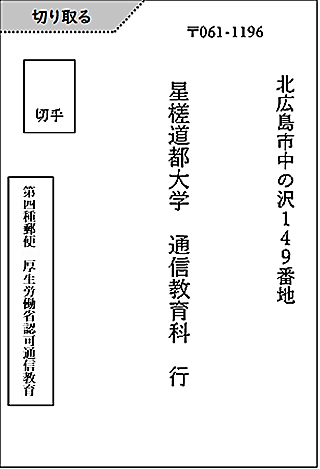 　　　　　　　　　　　　　　　　　　上部上　　　　　　　　　　　　　　　　　　　　　　　山折り線　　　　　　　　　　　　　　　　　　　　　　　　　　　　　　　　　　〒061‐1196　北海道北広島市中の沢149番地      　　 　　 星 槎 道 都 大 学　通 信 教 育 科　 御 中第４種／レポート在中　厚生労働省認可通信教育――　　　　　　　　　　　　　　　　　　　　　　――　　　　　　　　　　　　　　　　　　　　　　　――ホッチキス　　　　　　　　　　　　　　　　　　　　　　　　　　　　　　　　　　　　　　　　　　　　　　　　　　　　　　　　　　ホッチキス　　　　　　　　　　　　　　　　　　　　　　　　　　　　　　　　　　　　　　　　　　　　　　　　　　　　　　　　　　　　　ホッチキス厚生労働省認可通信教育　　　　　　					　　　　　　　大　学→受講生※この用紙は、返送時の表紙となります。のりを使用せず、テープで留めてください。                     　　　返　信　あ　て　名　　　　　　　　　　　　　　　　　　　　　　　　　　　　　　　　　　　　　　レポート返送を希望する宛先を記載してください。氏名欄の「様」は消さないでください。第４種／レポート在中　厚生労働省認可通信教育－　　　－　　　－□□　　星槎道都大学　　　通信教育科　御中　　　　　　　　（差出人）　15 円 分切手貼付差出人〒　　　　－　　　　　　　北海道　　　　　　　　　　　　　　　　　　　                                             　　　　　　　　　　　　　　　　　　　　　　　　 　　氏名　　　　　　　　　（　T　　　　　　　）　　　課程：　保育　・　社福　・　精神短期　・　精神一般　15 円 分切手貼付〒－北海道北海道北海道北海道様 ●お問い合わせ　　星槎道都大学　通信教育科　　〒061‐1196　北海道北広島市中の沢149番地　　TEL 011(372)8050　FAX 011(372)8045    E-mail　tsushin@seisa.dohto.ac.jp